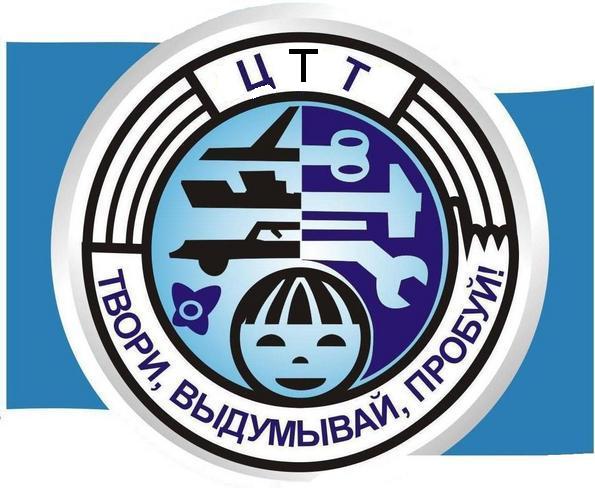 Орган издания МКУ ДО   «Центр  Технического Творчества»г. Хасавюрт10.12.2018 г. – 10.01.2019 г.            В  нашем  центре  уже  полным  ходом  идет  подготовка  к  Новому  году.   Обучающиеся  под  руководством  своих  педагогов  изготавливают  различные  сувениры  и  елочные  украшения.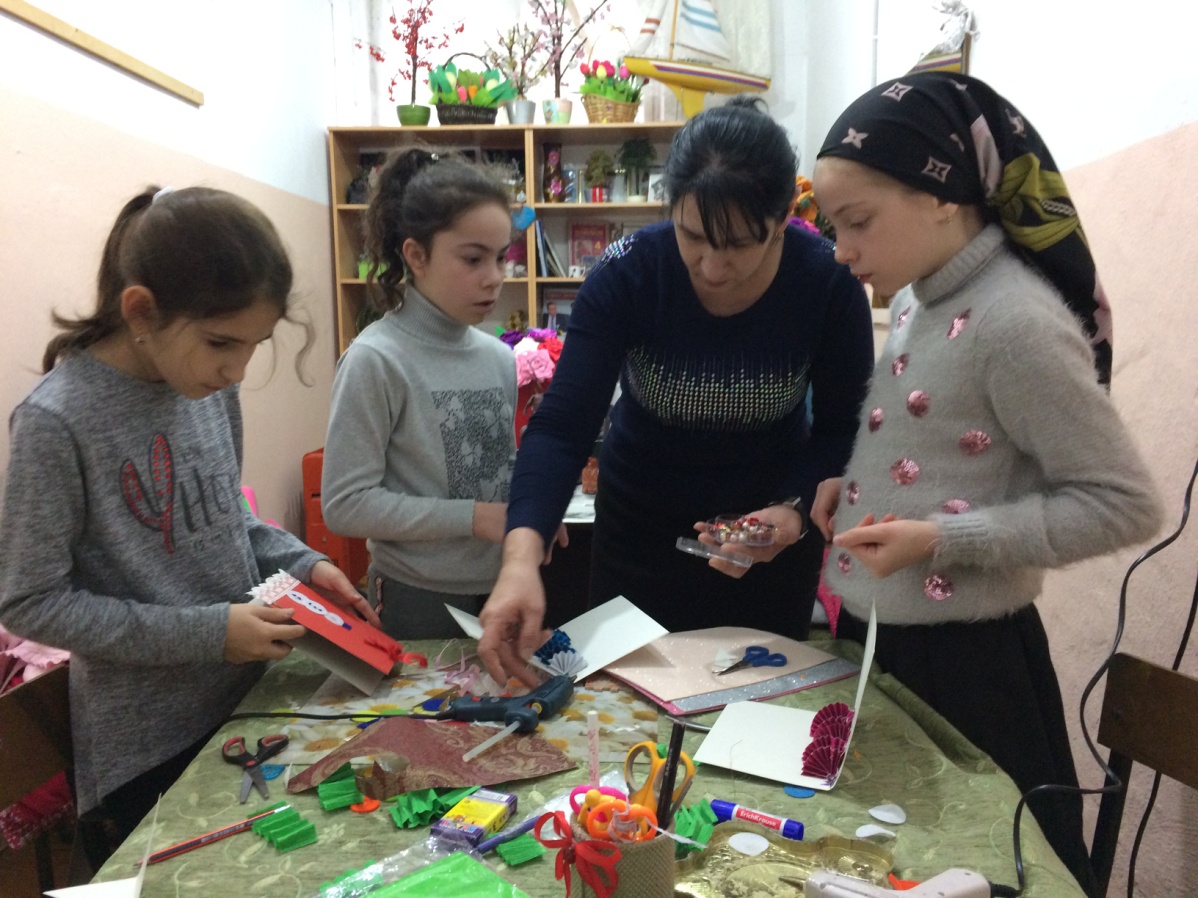 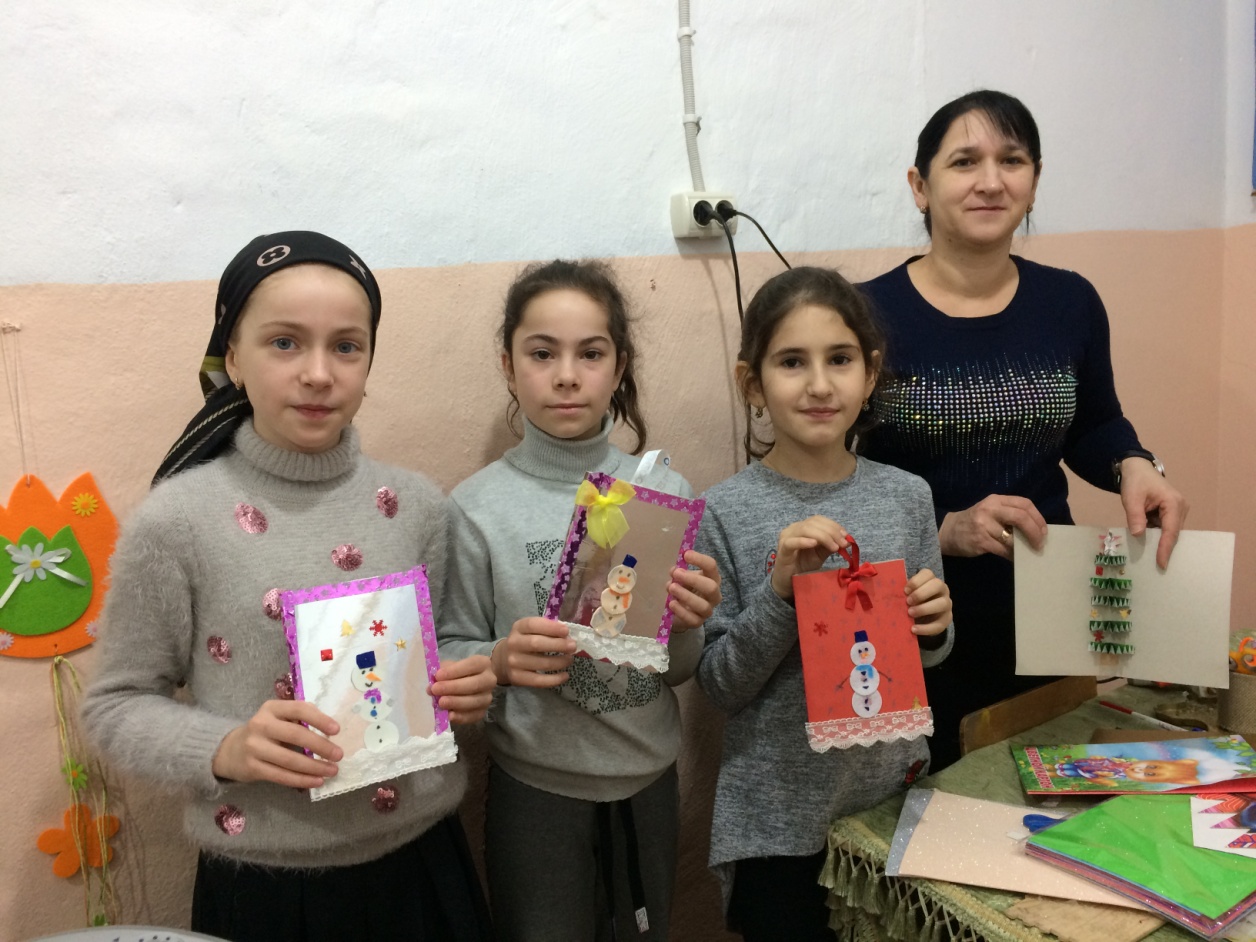 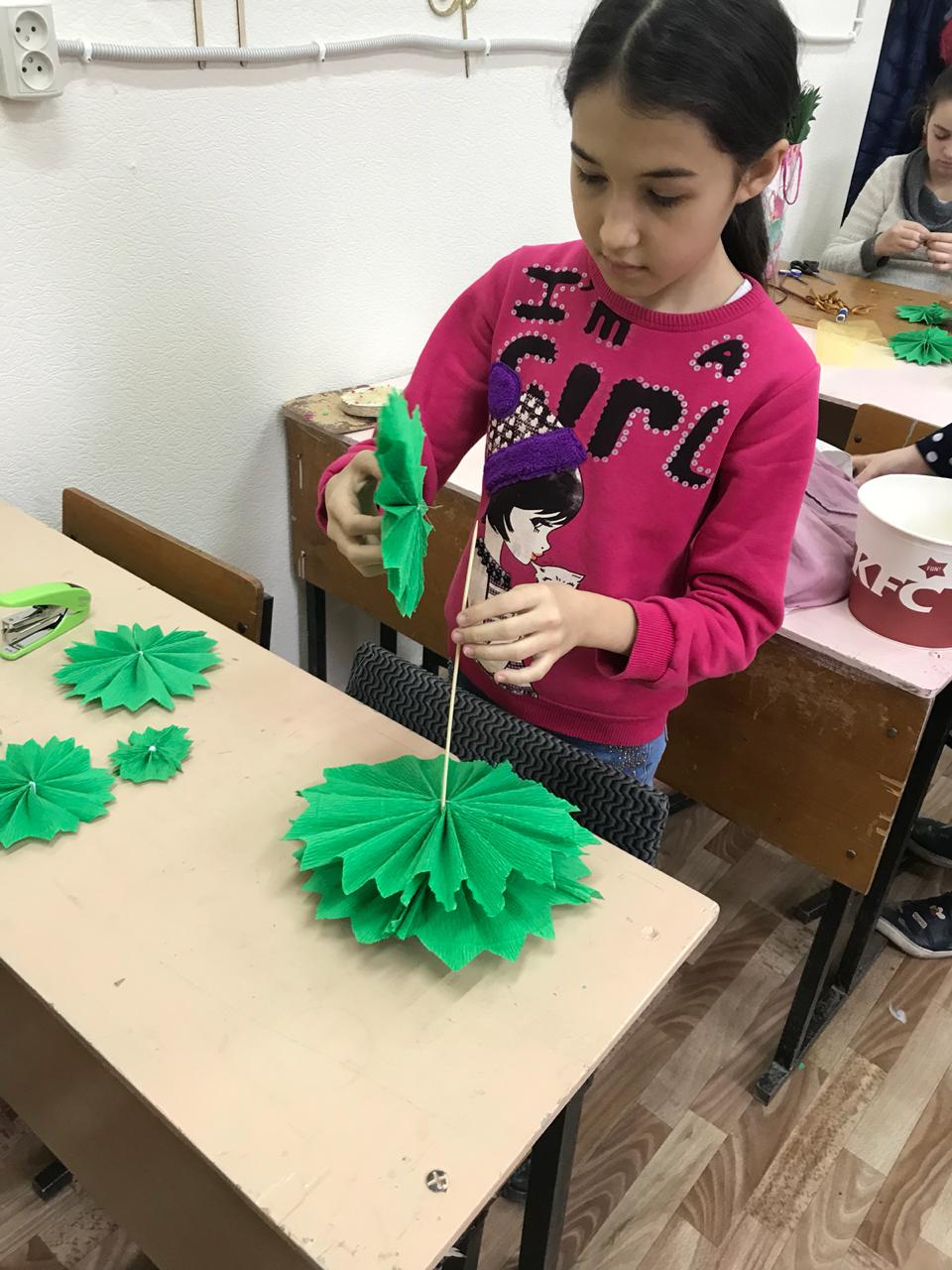 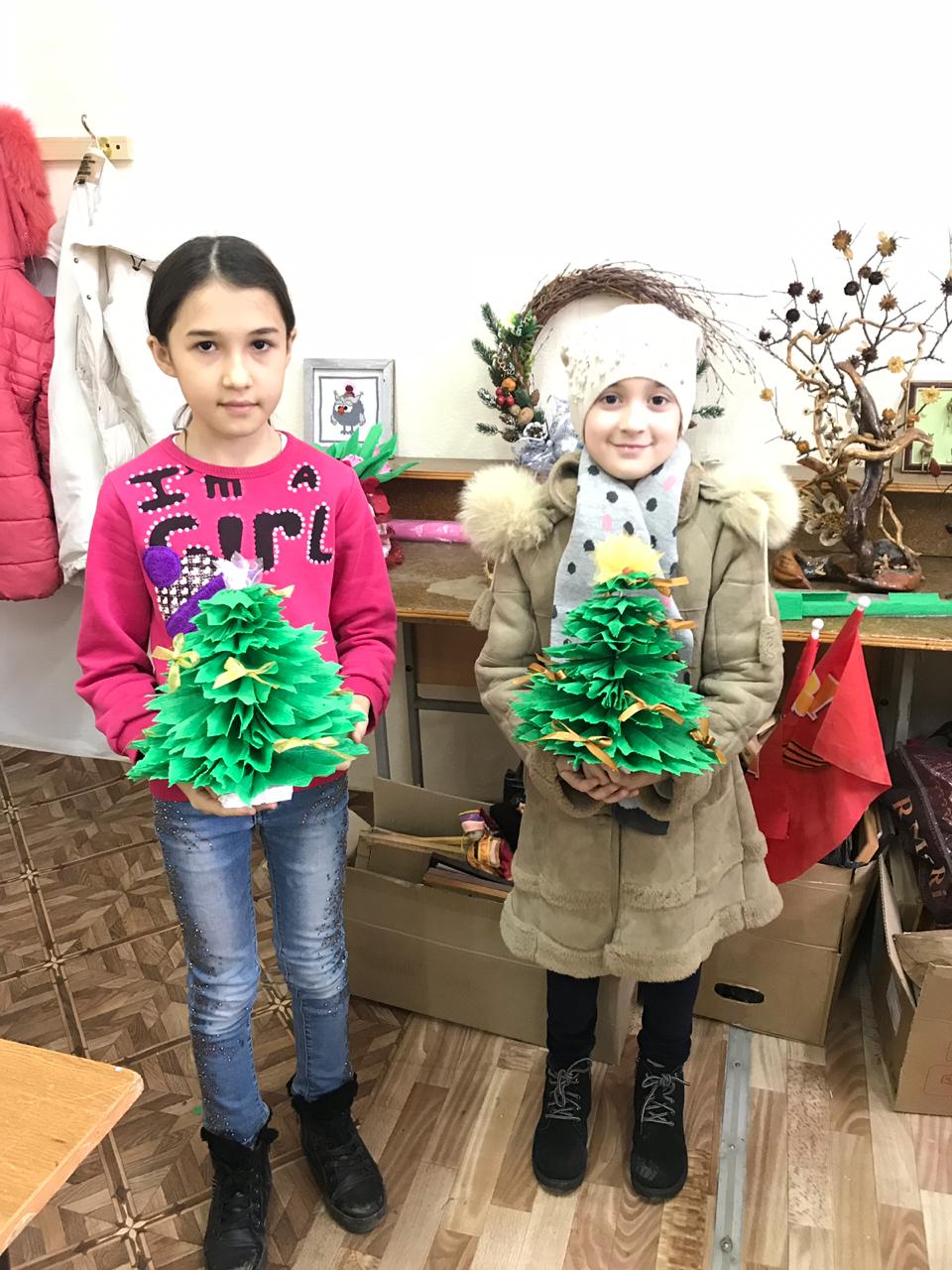 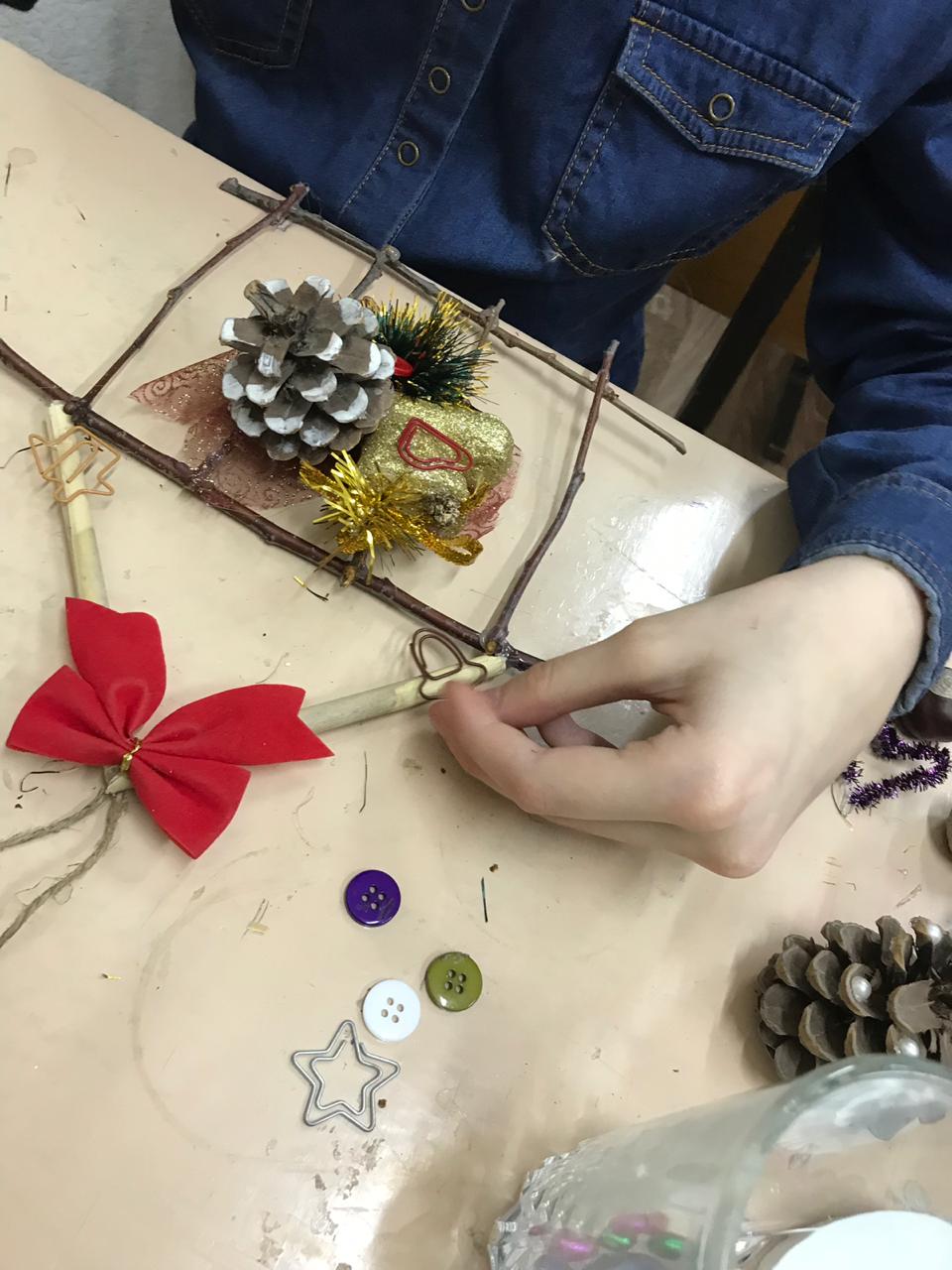 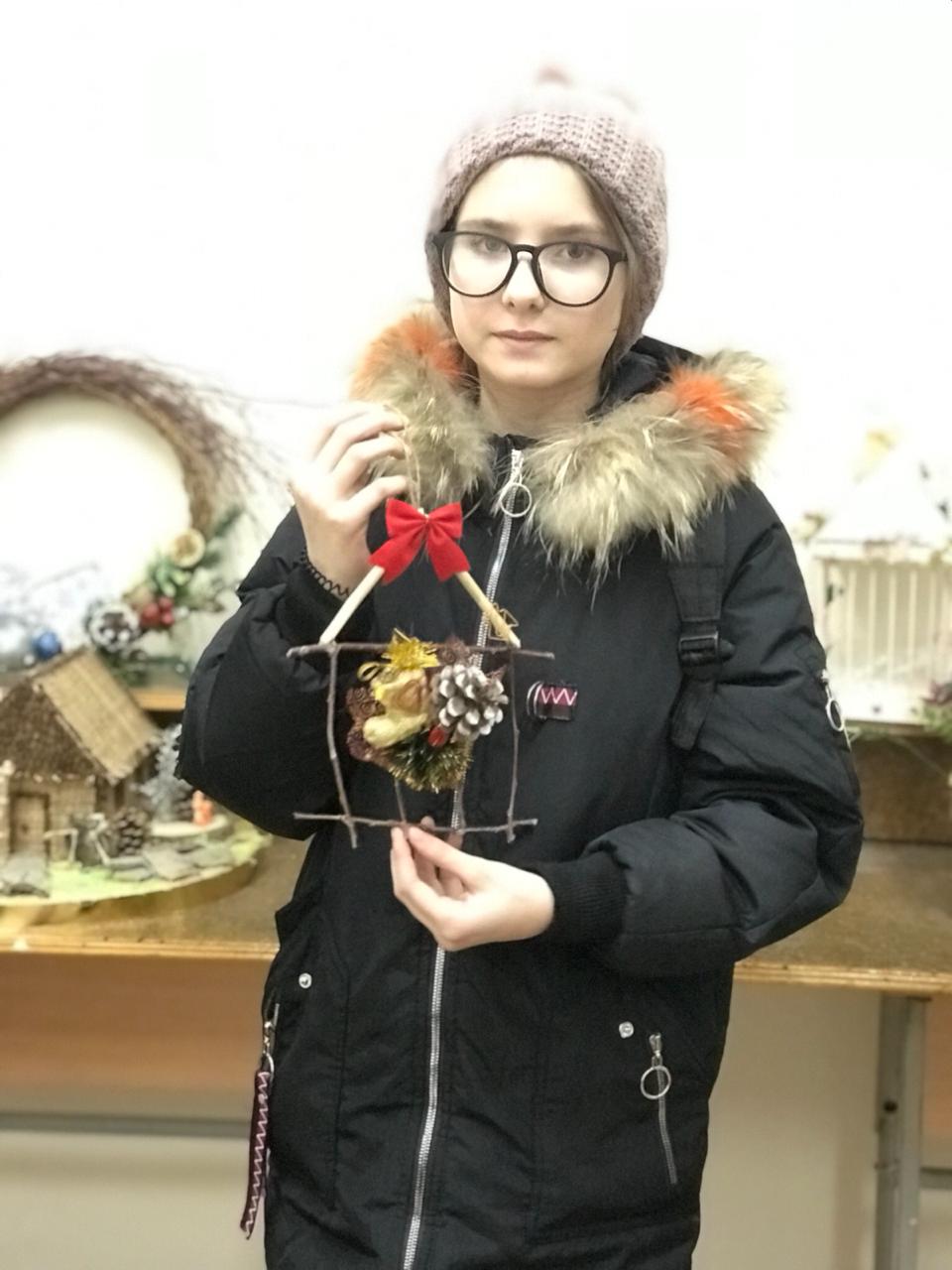 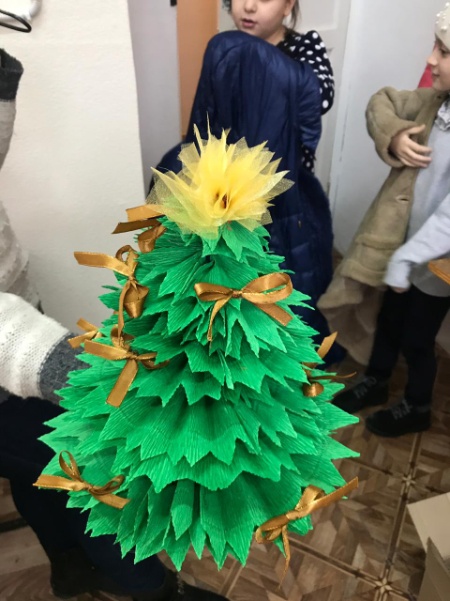 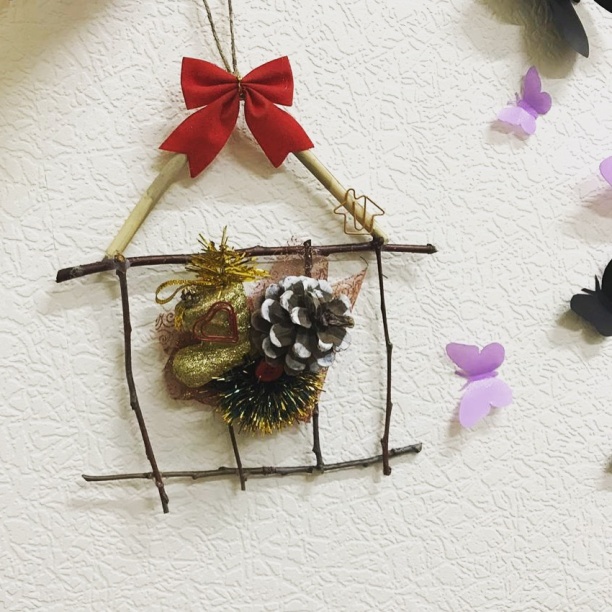 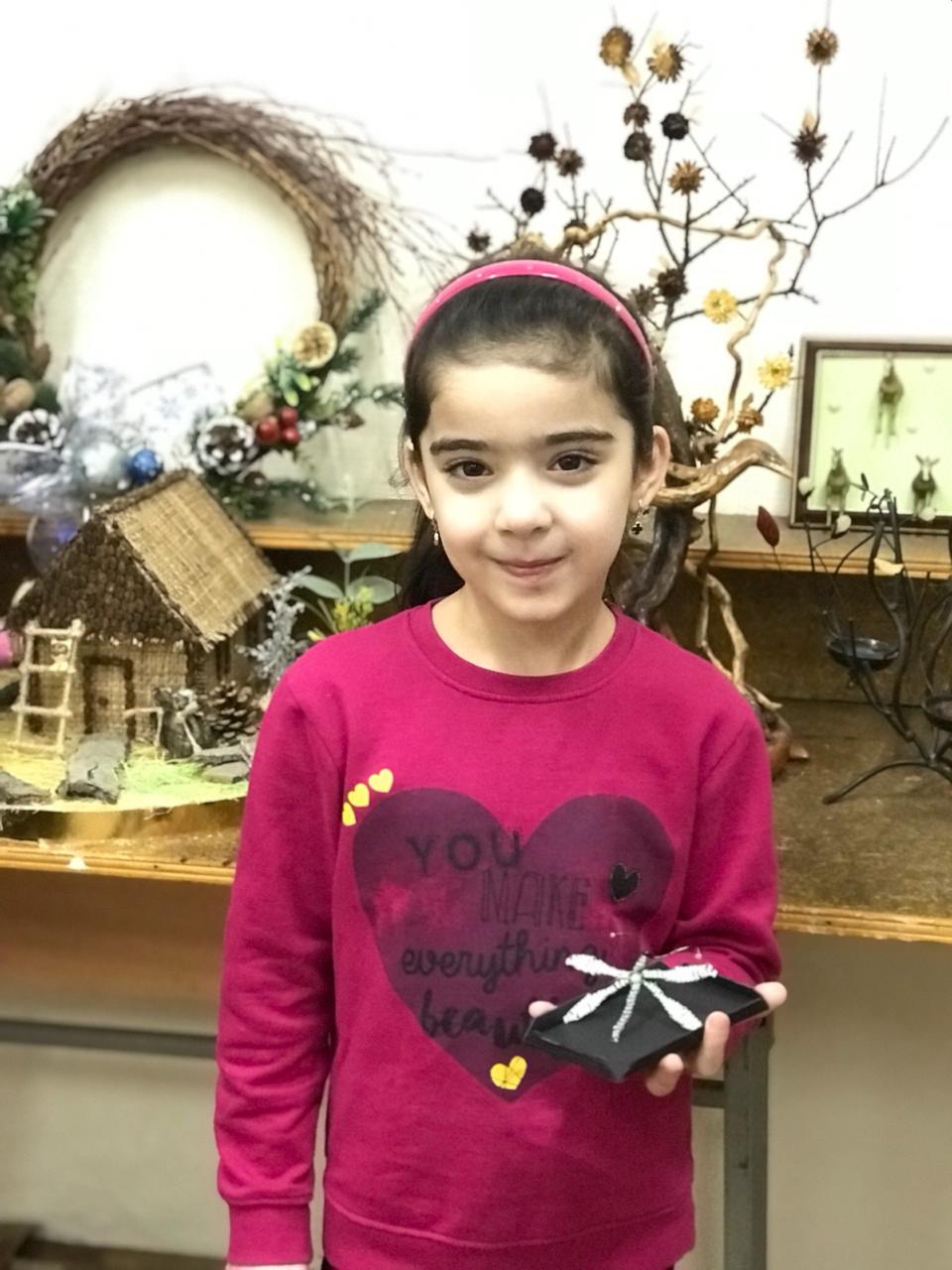        27.12.2018 г.  педагоги  ДО  Сулейманова  Д. К.  и  Ахмедова  З. А.  провели  с  обучающимися  нашего центра  мероприятие,  посвященное  празднованию  Нового  года!  Дети  пели  песни,  читали  стихи, разгадывали  загадки  и участвовали  в  конкурсах.    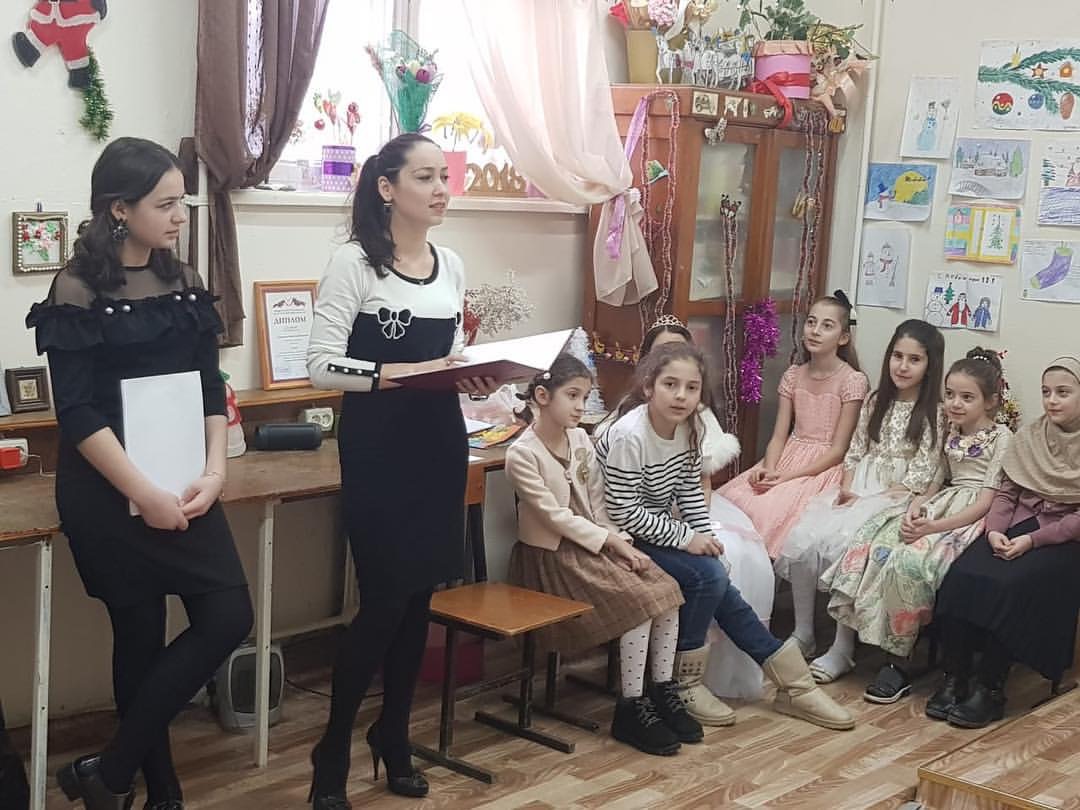 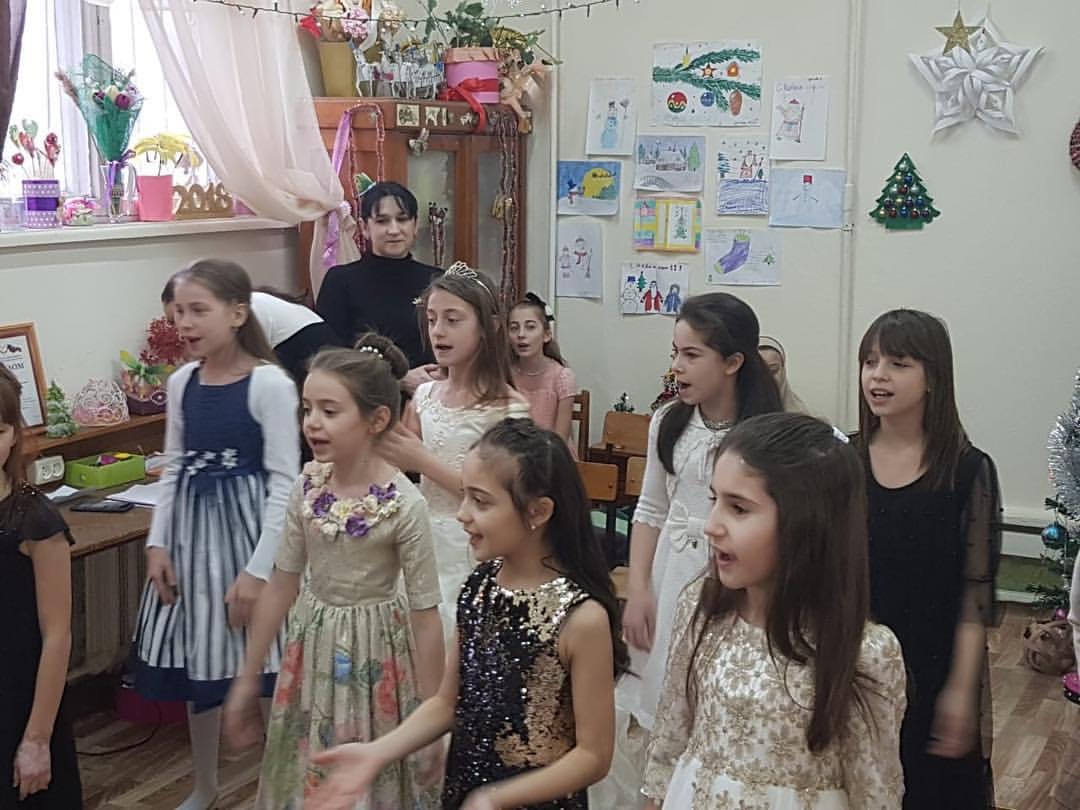 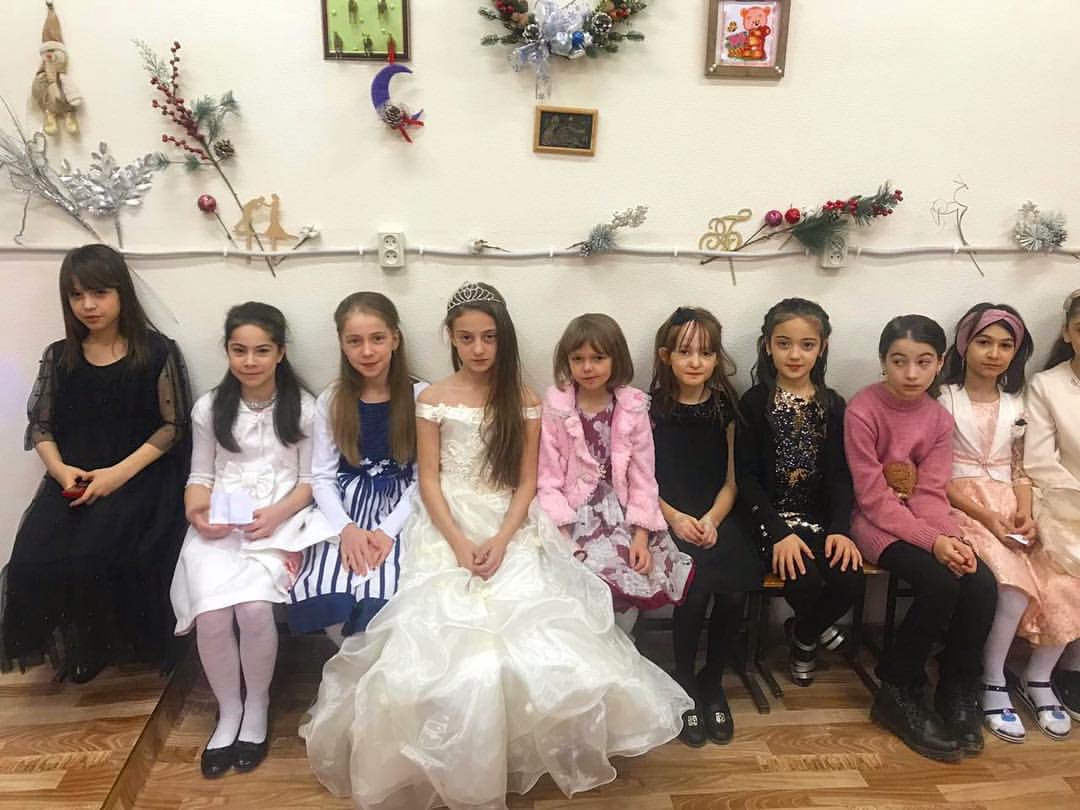 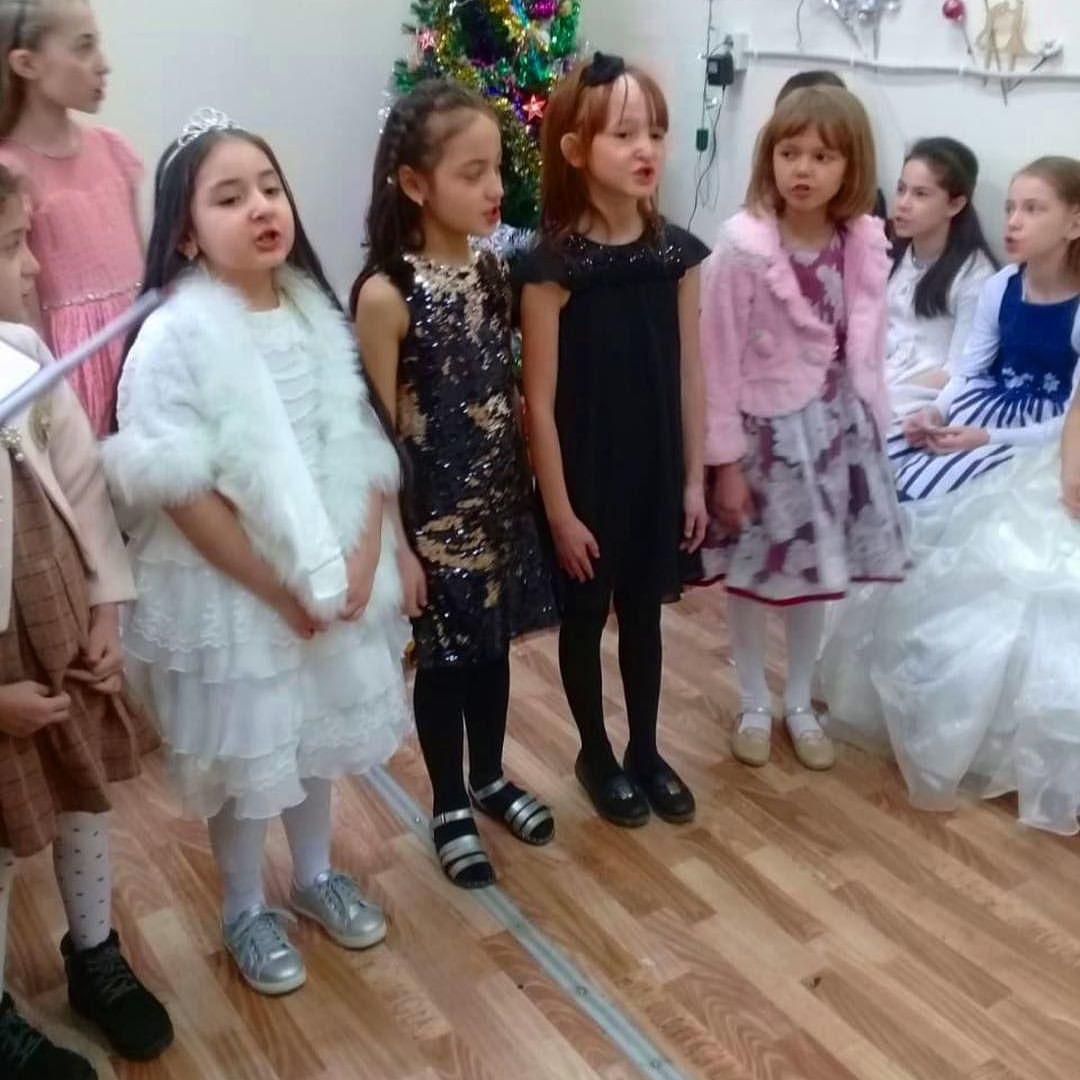 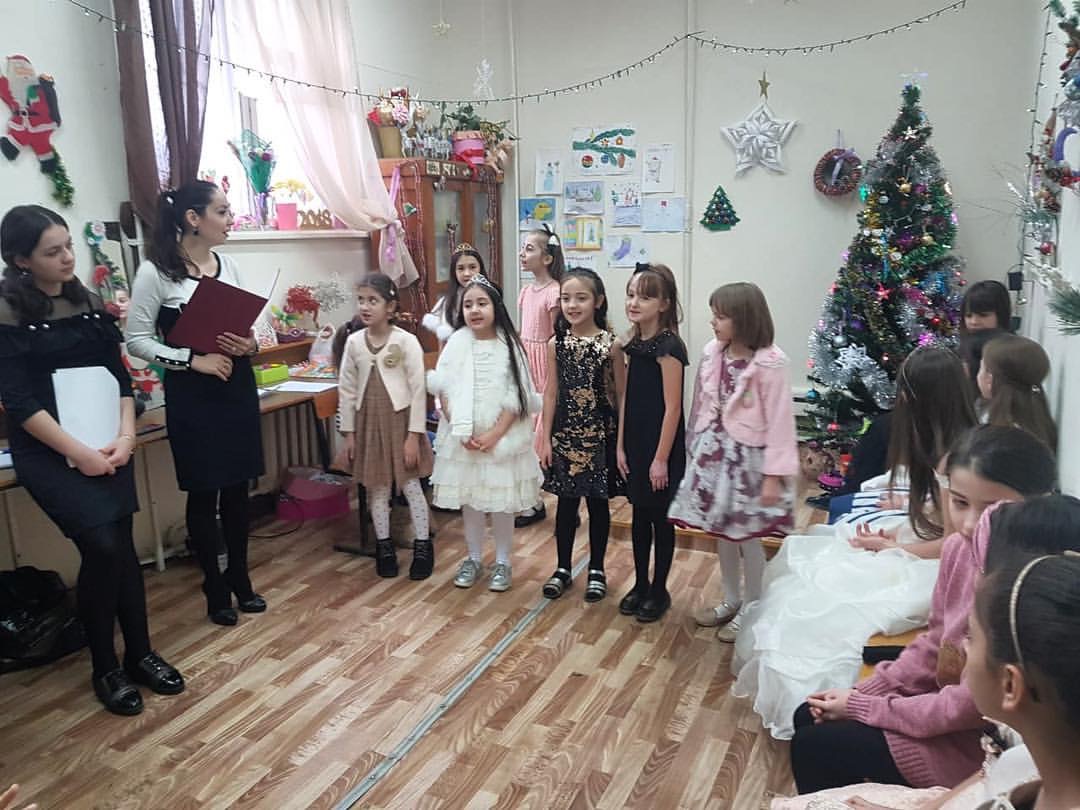 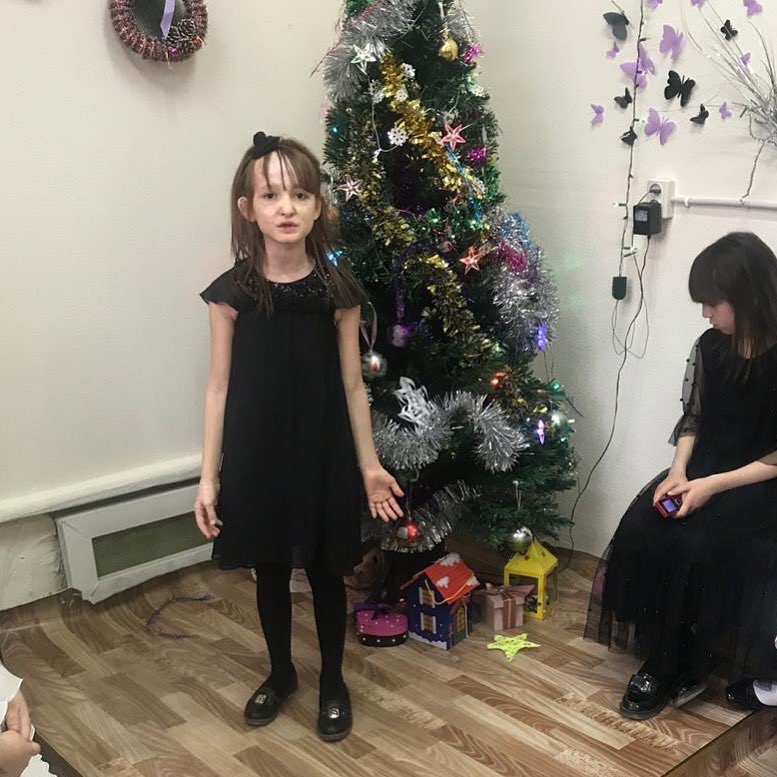 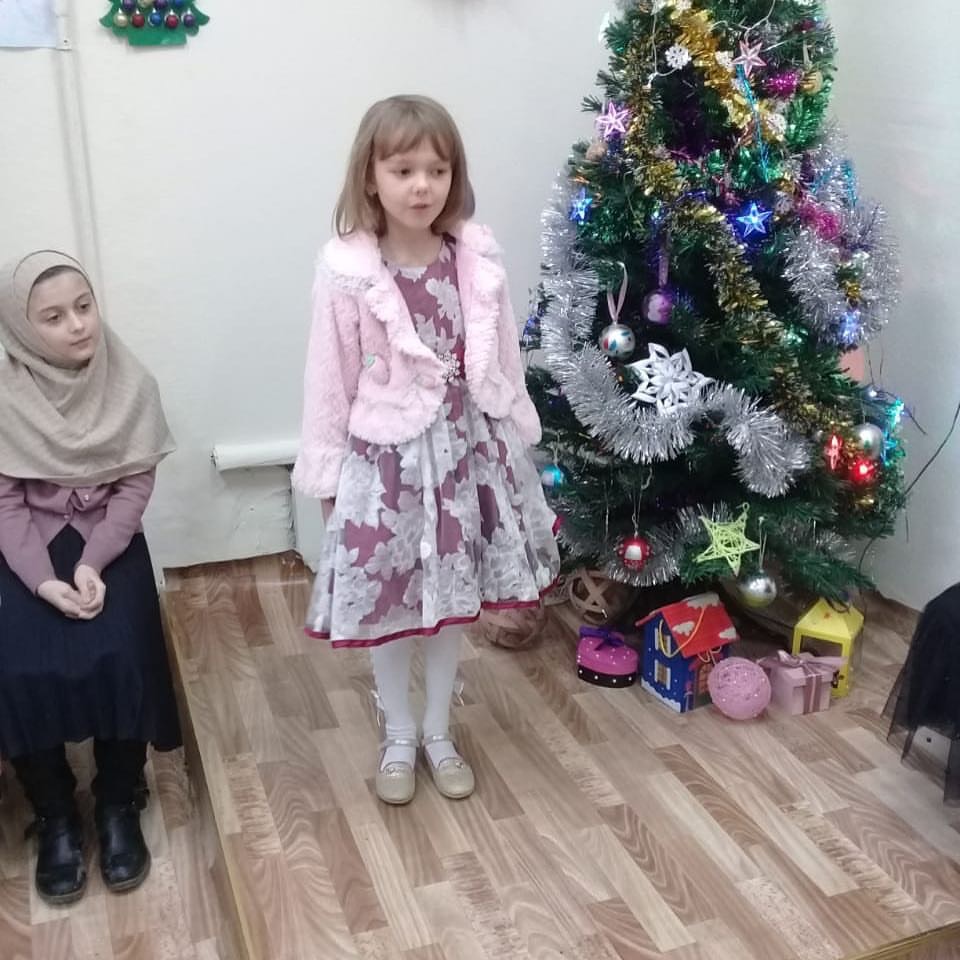 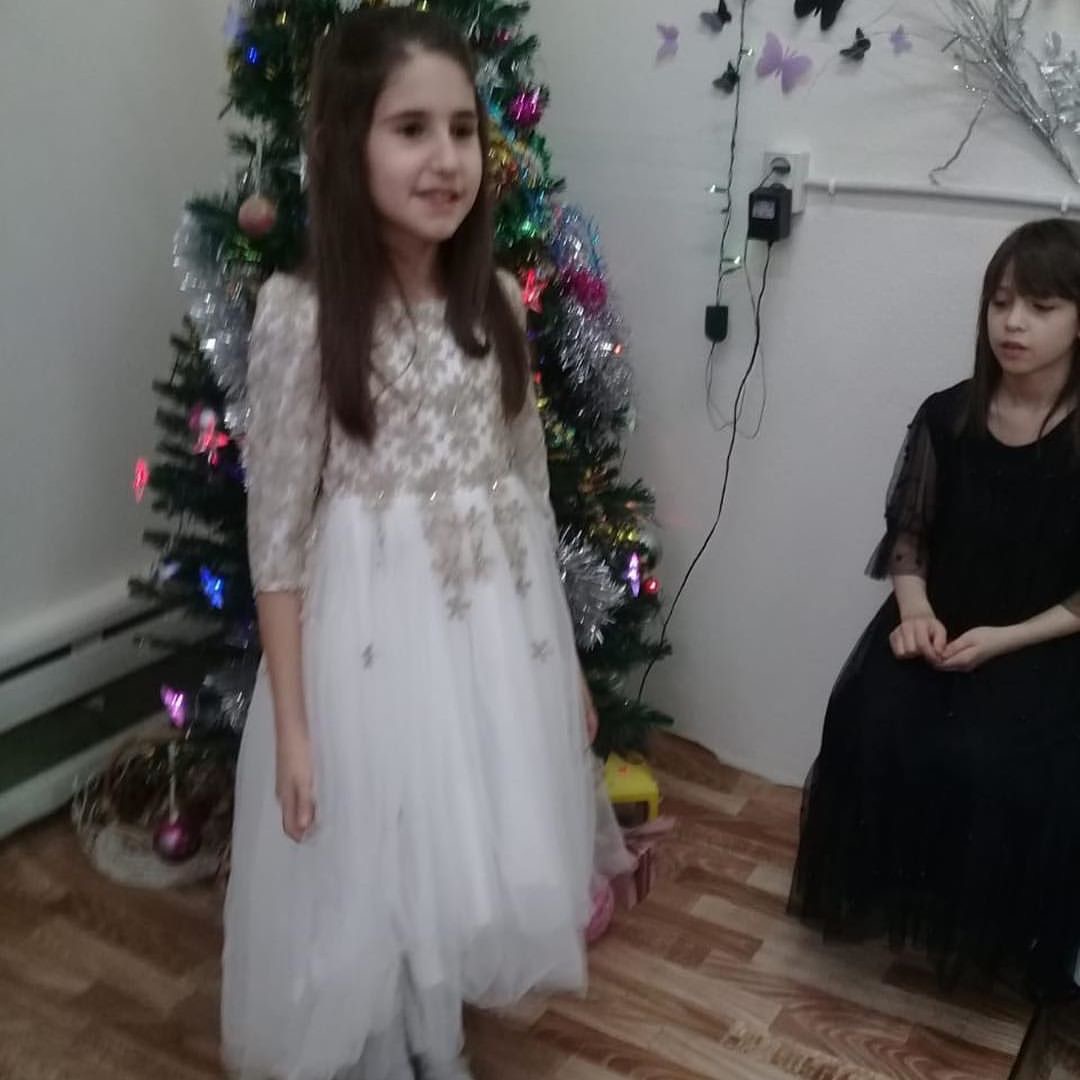 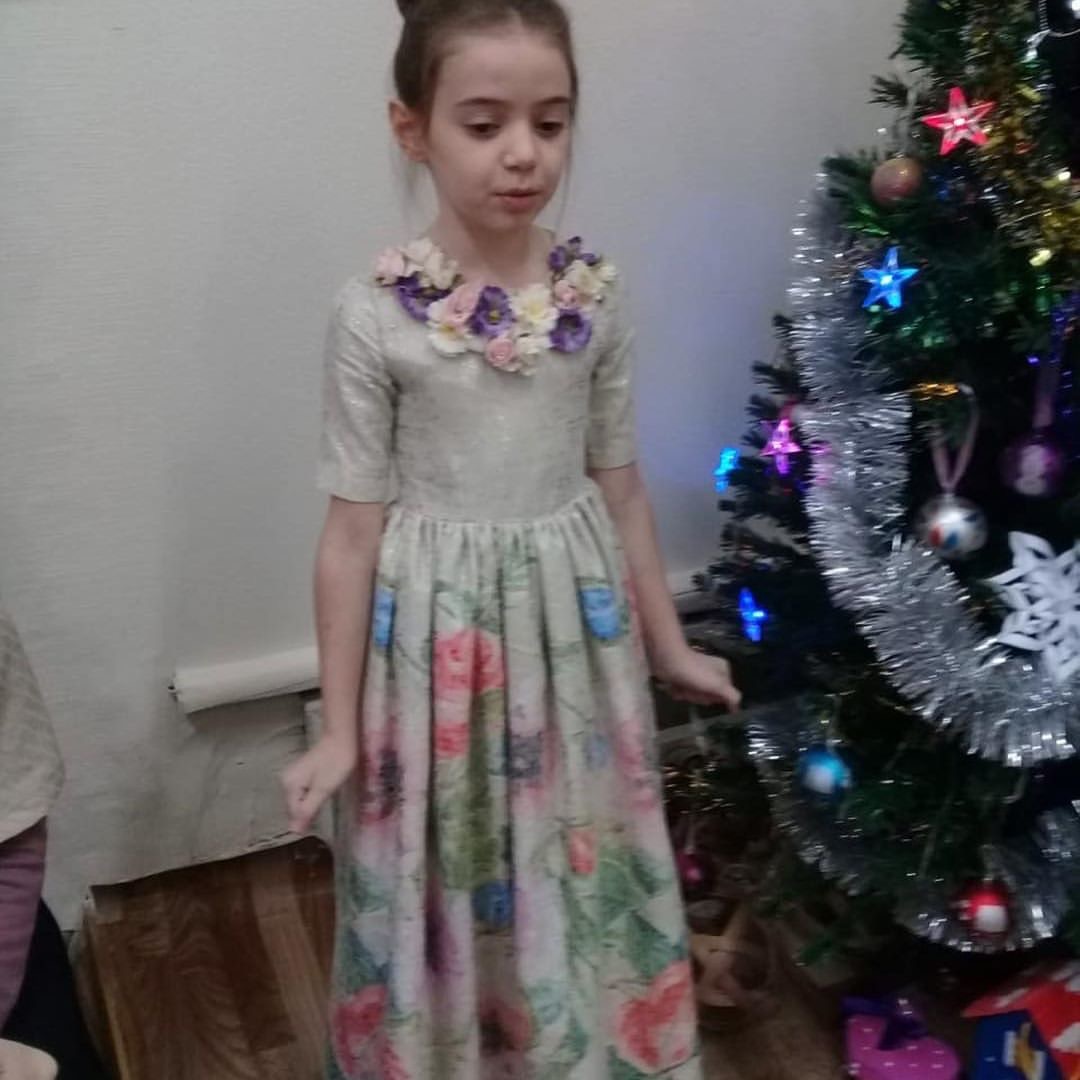 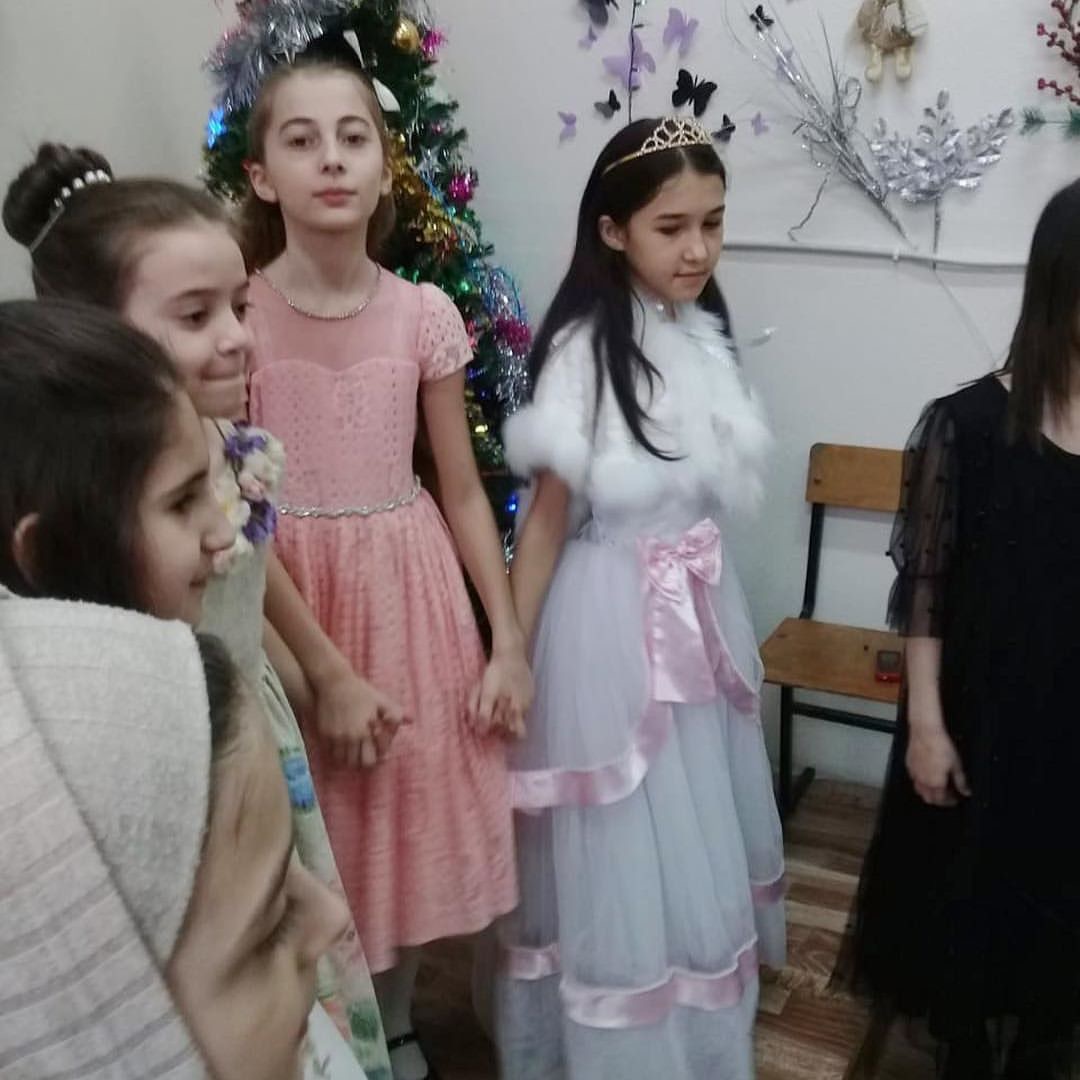 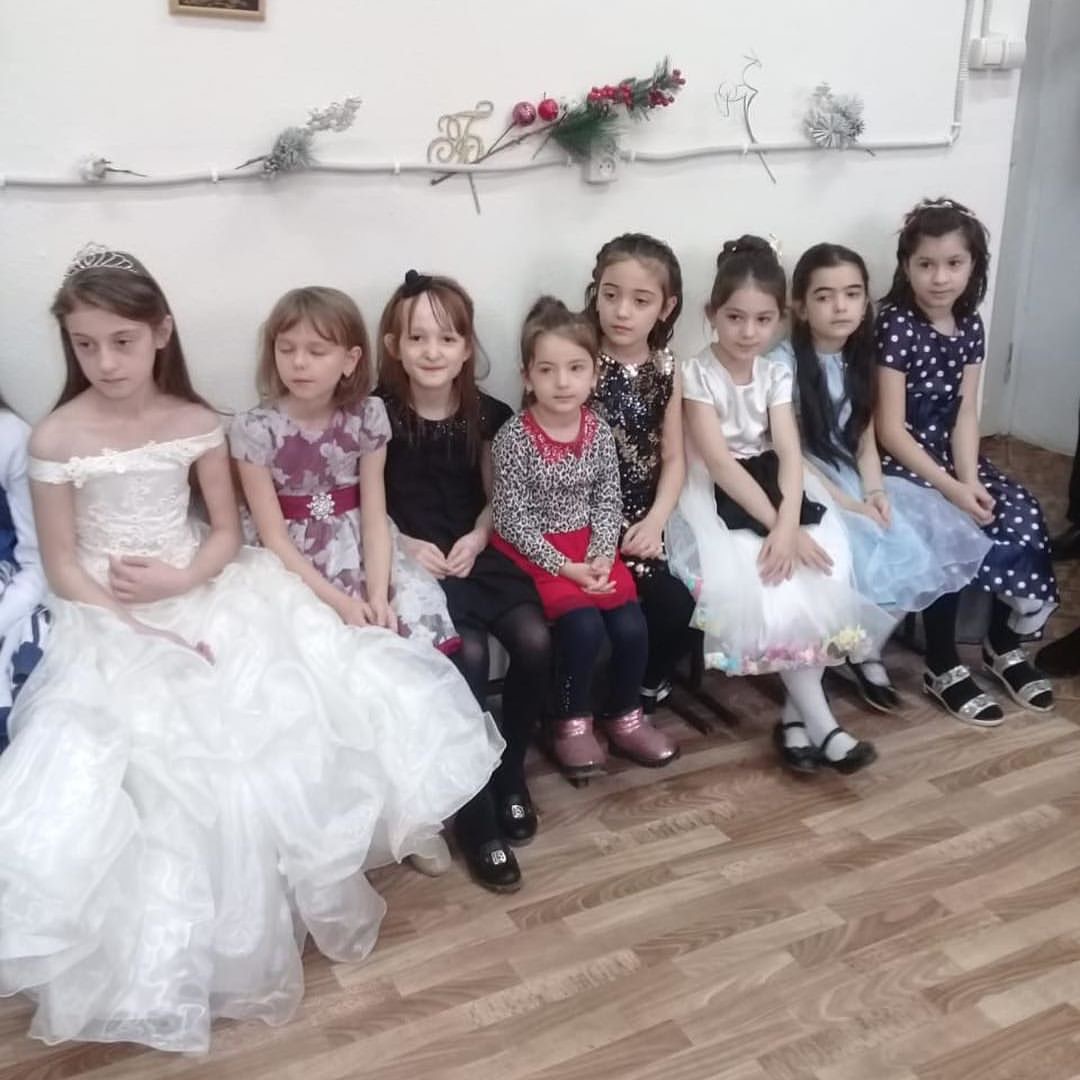         31.12.2018 г.  на  площади  им.  Батырмурзаева  г. Хасавюрт  прошел  детский  новогодний  концерт,  подготовленный  коллективом  дворца  культуры  «Спартак».  На  концерте  присутствовали:  служащие  муниципалитета,  во  главе  с  первым  заместителем  главы  администрации  МО  г. Хасавюрт,  начальник  управления  образования,  руководители  общеобразовательных  и  дополнительных  учреждений  города.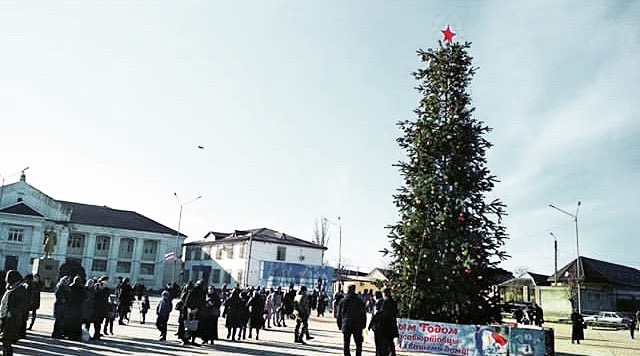 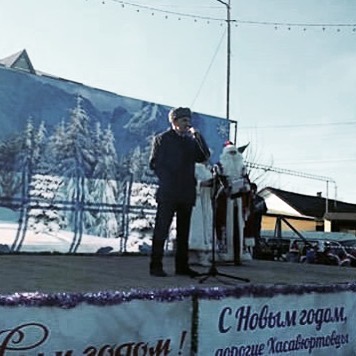 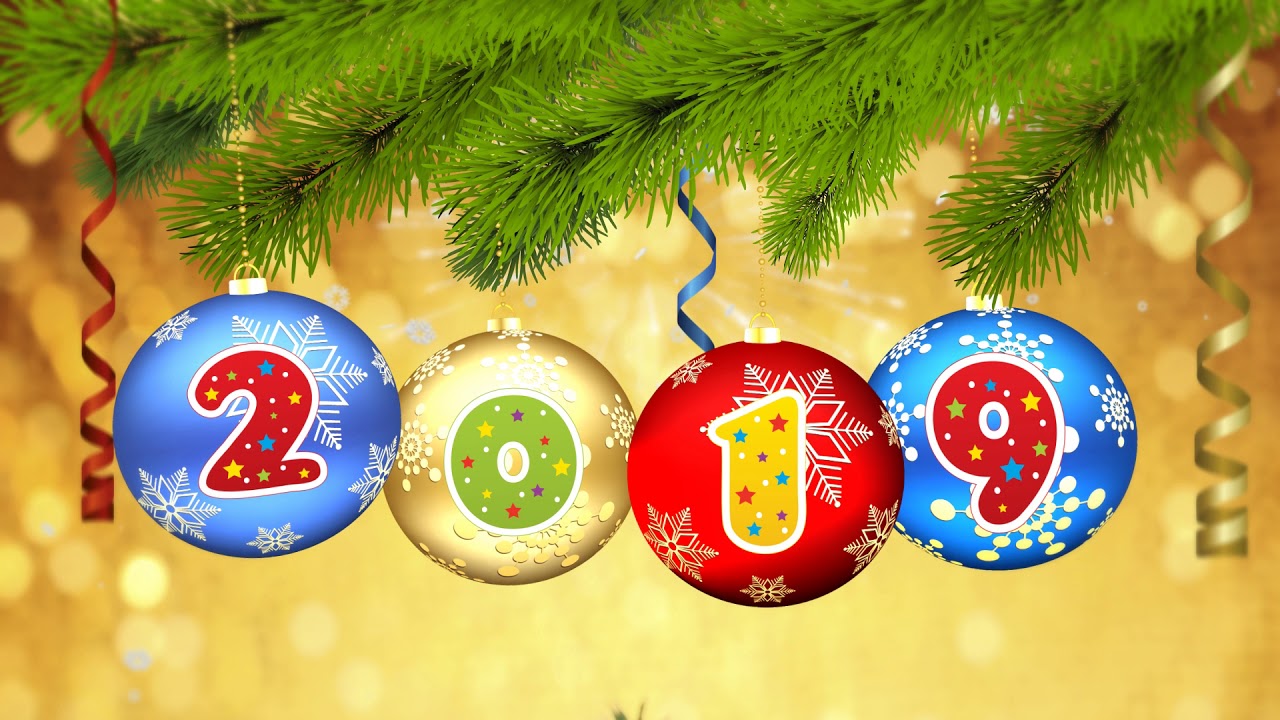 Уважаемые  коллеги!От всей души поздравляем Вас с Новым годом! Новый год – это особенный праздник: он дарит надежду на счастье и удачу, несет радость новых начинаний. Уходящий год был насыщен важными событиями и свершениями. В наступающем году желаем Вам крепкого здоровья, счастья, душевной стойкости, уверенности в своих силах и оптимизма. Пусть всегда с Вами будут Ваши родные и друзья, а в Ваших домах царят благополучие, любовь и процветание.Коллектив  МКУ  ДО  «ЦТТ»